Δ Ε Λ Τ Ι Ο   Τ Υ Π Ο Υ                                                          Αθήνα,  30-1-2018Υπεγράφη η σύμβαση μεταξύ Ι.ΝΕ.ΔΙ.ΒΙ.Μ. και Ο.Α.Σ.Α. για την μετακίνηση των σπουδαστών με μειωμένο κόμιστρο στα μέσα μαζικής μεταφοράς αρμοδιότητας Ο.Α.Σ.Α. ώστε να είναι δυνατή η χρήση της κάρτας από τους σπουδαστές άμεσα από τον Φεβρουάριο 2018.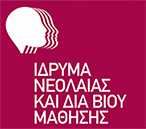 Ιδρυμα Νεολαίας και Διά Βίου ΜάθησηςΑχαρνών 417 & Κοκκινάκη, 11143 Αθήναwww.inedivim.gr